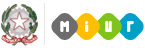 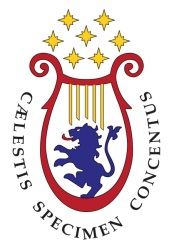 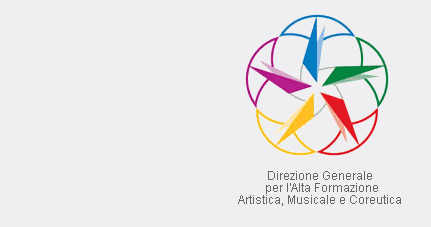 AFAMAll’Ufficio Erasmus delConservatorio di musica “Luca Marenzio” di Brescia Piazza A.B. Michelangeli, 1- 25121 BresciaRichiesta di autorizzazione al prolungamento del soggiorno ErasmusIl sottoscritto (nome) _________________  (cognome) ____________________, già beneficiario di una borsa di studio mobilità studenti Erasmus,  richiede il prolungamento del soggiorno Erasmus presso (nome dell’Istituto ospitante) ______________________________________________________________ di ulteriori mesi (indicare il numero di mesi per i quali si richiede il prolungamento)____________.Autorizzazione dell’Istituto ospitante(da compilare a cura del Responsabile Erasmus dell’Istituto ospitante)AUTHORIZATION TO ERASMUS PROLONGATION(to be filled in by the Host’s Erasmus Coordinator)This Institute approves the student’s request to prolong the Erasmus Excahnge period until (date) ________________ .Name of the Erasmus Coordinator:_________________________Signature: ____________________________________________Place and Date: ________________________________________Official Stamp